FIFTY-FIRST REGULAR SESSION					OEA/Ser.PNovember 10 to 12, 2021						AG/doc.5726/21 add. 2Guatemala City, Guatemala						8 November 2021VIRTUAL								Original: Spanish	Item 5 on the agendaANNUAL REPORT OF THE PERMANENT COUNCIL TO THE GENERAL ASSEMBLY(Draft declaration and draft resolutions considered by the Permanent Council
and referred to the plenary of the General Assembly for consideration)DRAFT DECLARATION AND DRAFT RESOLUTIONS CONSIDERED BY 
THE PERMANENT COUNCILAND REFERRED TO THE PLENARY OF 
THE GENERAL ASSEMBLY FOR CONSIDERATION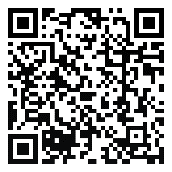 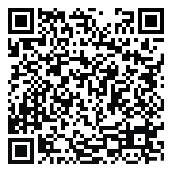 AG/doc. 5719/21 rev. 1DRAFT DECLARATION ON “THE QUESTION OF THE MALVINAS ISLANDS”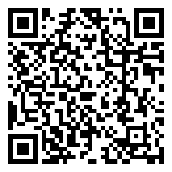 AG/doc. 5728/21DRAFT OMNIBUS RESOLUTION: PROMOTION AND PROTECTION OF HUMAN RIGHTS (Considered by the Permanent Council at its regular meeting held virtually on November 4, 2021, with the recommendation that the ad referendum, in consultation, and pending sections and paragraphs be referred to the General Committee of the General Assembly)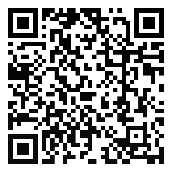 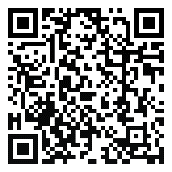 AG/doc. 5729/21DRAFT OMNIBUS RESOLUTION: STRENGTHENING DEMOCRACY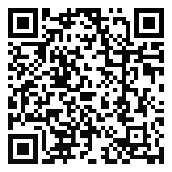 AG/doc. 5730/21DRAFT OMNIBUS RESOLUTION: INTERNATIONAL LAW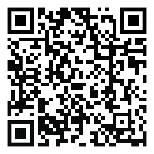 AG/doc. 5731/21DRAFT RESOLUTION:  ADVANCING HEMISPHERIC SECURITY: A MULTIDIMENSIONAL APPROACH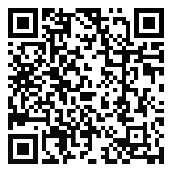 AG/doc. 5732/21DRAFT RESOLUTION: PROGRAM-BUDGET OF THE ORGANIZATION FOR 2022AG/doc. 5733/21DRAFT RESOLUTION: SUPPORT FOR AND FOLLOW-UP TO THE SUMMITS OF THE AMERICAS PROCESS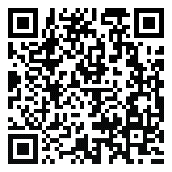 AG/doc. 5734/21DRAFT RESOLUTION: INCREASING AND STRENGTHENING THE PARTICIPATION OF CIVIL SOCIETY AND SOCIAL ACTORS IN THE ACTIVITIES OF THE ORGANIZATION OF AMERICAN STATES AND IN THE SUMMITS OF THE AMERICAS PROCESS 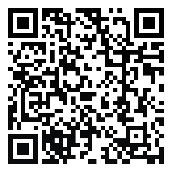 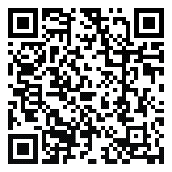 AG/doc. 5735/21DRAFT RESOLUTION: ADVANCING HEMISPHERIC INITIATIVES ONINTEGRAL DEVELOPMENT: PROMOTING RESILIENCE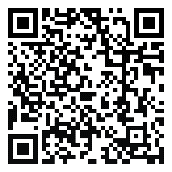 AG/doc. 5736/21DRAFT RESOLUTION: COORDINATION OF VOLUNTEERS IN THE HEMISPHERE IN RESPONSE TO DISASTERS AND THE FIGHT AGAINST HUNGER AND POVERTY – WHITE HELMETS INITIATIVE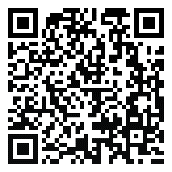 AG/doc. 5737/21DRAFT RESOLUTION: DRAFT INTER-AMERICAN BUSINESS CHARTERAG/doc. 5738/21DRAFT RESOLUTION: PRIORITY ROLE OF THE ORGANIZATION OF AMERICAN STATES IN DEVELOPING TELECOMMUNICATIONS AND INFORMATION AND COMMUNICATION TECHNOLOGIES THROUGH THE INTER-AMERICAN TELECOMMUNICATION COMMISSION (CITEL)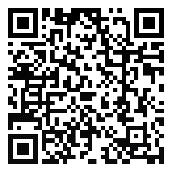 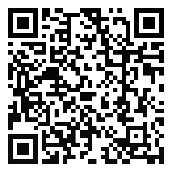 AG/doc. 5739/21DRAFT RESOLUTION: INITIATIVES TO EXPAND TELECOMMUNICATIONS/ICTs IN RURAL, UNSERVED AND UNDERSERVED AREASAG/doc. 5740/21DRAFT RESOLUTION: STRENGTHENING THE ROLE OF THE ORGANIZATION OF AMERICAN STATES IN ADVANCING DISASTER RESILIENCE IN THE HEMISPHERE